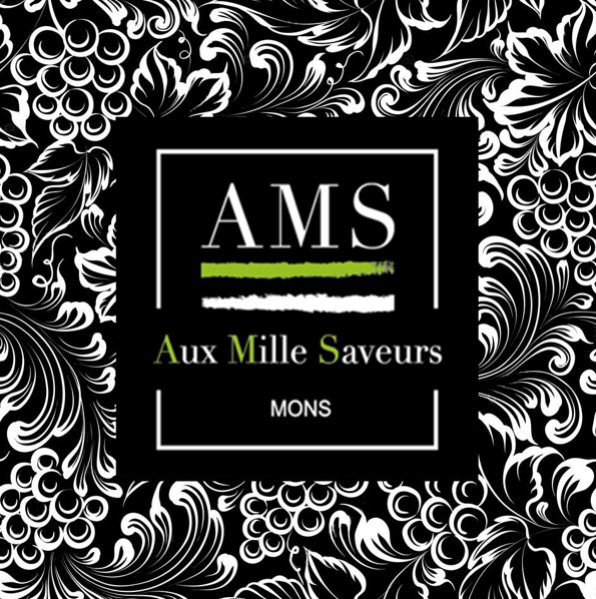 LIQUIDATION DU STOCK A PARTIR DU JEUDI 8 AOUT 2019Pour commencer, les réductions seront les suivantes :-	20 % sur tous les spiritueux, bières et conditionnements « cadeau » ;-	20 % sur tous les produits de bouche ;-	50 % sur tous les accessoires « cocktail » ;-	10 % à l’achat de 6 bouteilles de vins (même panachées) et            15 % à l’achat de 12 bouteilles.L’horaire d’ouverture du magasin est inchangé : du jeudi au samedi de 10h30’ à 18h30’ non-stop.